Издается с ноября 2010 года ____________________________________________________________________________________                                                        Информационный бюллетеньУчредители: Совет депутатов Дмитриевского                                              Издание  выходит по мересельского поселения Галичского муниципального                                      необходимостирайона Костромской областиАдминистрация Дмитриевского сельского поселения Галичского муниципального района Костромской областиАДМИНИСТРАЦИЯДМИТРИЕВСКОГО СЕЛЬСКОГО ПОСЕЛЕНИЯГАЛИЧСКОГО МУНИЦИПАЛЬНОГО РАЙОНАКОСТРОМСКОЙ ОБЛАСТИПОСТАНОВЛЕНИЕот 04 мая 2017 года № 24дер. ДмитриевскоеО признании утратившими силу отдельных постановлений В целях приведения муниципальных правовых актов администрации Дмитриевского сельского поселения в соответствие с действующим законодательствомПОСТАНОВЛЯЮ:1. Признать утратившим силу:- постановление администрации Кабановского сельского поселения от 10.02.2009 года № 6 «Об утверждении Положения о порядке обучения мерам пожарной безопасности на территории Кабановского сельского поселения»;- постановление администрации Кабановского сельского поселения от 24.03.2009 года № 12 «Об установлении примерного перечня мероприятий, на которые могут расходоваться средства самообложения граждан Кабановского сельского поселения»;- постановление администрации Кабановского сельского поселения от 24.03.2009 года № 13 «О Порядке организации сбора и вывоза бытовых и промышленных отходов на территории Кабановского сельского поселения»;- постановление администрации Кабановского сельского поселения от 25.03.2009 года № 15 «Об утверждении Положения о порядке образования и использования целевых бюджетных фондов Кабановского сельского поселения»;- постановление администрации Кабановского сельского поселения от 22.04.2009 года № 17 «Об утверждении положений о Почётной грамоте и Благодарственном письме администрации Кабановского сельского поселения»;- постановление администрации Кабановского сельского поселения от 22.05.2009 года № 21 «О внесении изменений в постановление главы администрации Кабановского сельского поселения от 24.03.2009 г. № 13 «О порядке организации сбора и вывоза бытовых и промышленных отходов на территории Кабановского сельского поселения»;- постановление администрации Красильниковского сельского поселения от 11.01.2009 года № 1 «Об утверждении Положения о кадровом резерве на муниципальной службе в администрации Красильниковского сельского поселения Галичского муниципального района Костромской области»;- постановление администрации Красильниковского сельского поселения от 15.01.2009 года № 2 «Об утверждении Положения о порядке организации и проведения повышения квалификации муниципальных служащих в администрации Красильниковского сельского поселения Галичского муниципального района»;- постановление администрации Красильниковского сельского поселения от 17.02.2009 года № 9 «О порядке подготовки и обучения населения способам защиты при ЧС и от опасностей, возникающих при ведении военных действий или вследствие этих действий»;- постановление администрации Красильниковского сельского поселения от 19.05.2009 года № 18 «Об установлении примерного перечня мероприятий ,на которые могут расходоваться средства самообложения граждан сельского поселения»;- постановление администрации Красильниковского сельского поселения от 02.12.2009 года № 30 «Об уровне благоустройства применительно к условиям Красильниковского сельского поселения Галичского муниципального района»;- постановление администрации Пронинского сельского поселения от 18.02.2009 года № 8 «Об утверждении положения о комиссии по предупреждению и ликвидации чрезвычайных ситуаций и обеспечению пожарной безопасности»;- постановление администрации Пронинского сельского поселения от 06.06.2009 года № 24 «О внесении изменений в постановление главы администрации Пронинского сельского поселения от 18.02. 2009 года № 8»;- постановление администрации Чёлсменского сельского поселения от 02.02.2009 года № 3 «Об утверждении перечня первичных средств пожаротушения для индивидуальных жилых домов»;- постановление администрации Чёлсменского сельского поселения от 10.02.2009 года № 8 «Об утверждении комиссии и Положения о комиссии по предупреждению и ликвидации чрезвычайных ситуаций и обеспечению пожарной безопасности Чёлсменского сельского поселения»;- постановление администрации Чёлсменского сельского поселения от 11.02.2009 года № 9 «О создании и организации деятельности добровольной пожарной охраны, порядок её взаимодействия с другими видами пожарной охраны»;- постановление администрации Чёлсменского сельского поселения от 13.05.2009 года № 21 «О внесении изменения в постановление главы администрации сельского поселения от 02.02.2009 года № 3»;- постановление администрации Чёлсменского сельского поселения от 02.11.2009 года № 38 «Об утверждении положений о Почётной грамоте и Благодарственном письме администрации Чёлсменского сельского поселения Галичского муниципального района Костромской области».2. Настоящее постановление вступает в силу со дня его официального опубликования (обнародования).Глава сельского поселения                                                                      А.В.Тютин___________________________________________________________________________________\ОБЪЯВЛЕНИЕ19 мая . Костромской межрайонной природоохранной прокуратурой будет организован личный прием граждан посредством использования системы Интернет-телефонии «СКАЙП» (SKYPE)В связи с проведением в . Года экологии 19.05.2017 с 09.00 до 17.00 ч. Костромской межрайонной природоохранной прокуратурой будет организован личный прием граждан посредством использования системы Интернет-телефонии «СКАЙП» (SKYPE).Любой желающий может обратиться в межрайпрокуратуру с устным обращением по вопросам соблюдения природоохранного законодательства, а также по вопросам противодействия коррупции в сфере охраны окружающей среды и природопользования.Личным прием граждан будет осуществляться и.о.Костромского межрайонного природоохранного прокурора Орловской Ириной Викторовной.Адрес межрайпрокуратуры в системе Интернет-телефонии «СКАЙП» (SKYPE): kostromaprirodaprokuror.Справки по телефону: 8 (4942) 37-14-01 или 37-14-02.И.о. Костромского межрайонногоприродоохранного прокурора И.В. Орловская№ 9 (173)10 мая 2017 годаСЕГОДНЯ В НОМЕРЕ:Постановления администрации сельского поселения№ 24 от 04.05.17 О признании утратившими силу отдельных постановлений Информация от Костромской межрайонной природоохранной прокуратуры Издатель: Администрация Дмитриевского сельского поселенияАдрес:157201 Костромская область,д. Дмитриевское, ул.Центральная, 14Телефоны:2-13-13, 2-13-22Тираж :20 экз. Номер подписан   10 мая 2017 года  Формат  А 4  Объем  2 листаИздатель: Администрация Дмитриевского сельского поселенияАдрес:157201 Костромская область,д. Дмитриевское, ул.Центральная, 14Телефоны:2-13-13, 2-13-22Ответственный  за   выпуск:  Иванова О.В.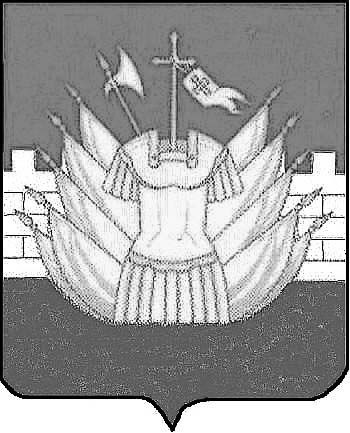 